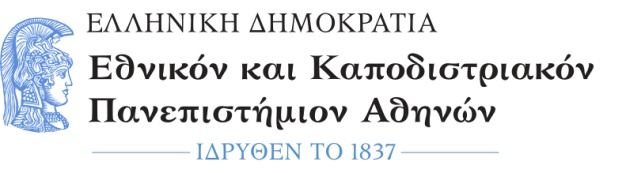 ΣΧΟΛΗ ΟΙΚΟΝΟΜΙΚΩΝ ΚΑΙ ΠΟΛΙΤΙΚΩΝ ΕΠΙΣΤΗΜΩΝTMHMA ΕΠΙΚΟΙΝΩΝΙΑΣ ΚΑΙ Μ.Μ.ΕΣύμφωνα με απόφαση της Κοσμητείας της Σχολής ΟΠΕ της 24/7/20, το ακαδημαϊκό ημερολόγιο του έτους 2020-2021 έχει ως εξής:Διδακτική και Εξεταστική περίοδος ακαδημαϊκού έτους 2020-2021Χειμερινό εξάμηνοΠερίοδος Διδασκαλίας : από 05-10-2020  έως και 22-1-2021 Περίοδος Εξετάσεων :    από  25-01-2021  έως και 26-02-2021Ημέρες Διακοπών - ΑργιώνΕθνική Εορτή:                         28 Οκτωβρίου 2020Πολυτεχνείο:                            17 Νοεμβρίου 2020Διακοπές Χριστουγέννων : από  24 Δεκεμβρίου 2020 έως και 6 Ιανουαρίου 2021Εαρινό εξάμηνοΠερίοδος Διδασκαλίας : από 01-03-2021  έως και 18-06-2021Περίοδος Εξετάσεων :   από 22-06-2021  έως και  23-07-2021Ημέρες Διακοπών - Αργιών21 Φεβρουαρίου 2021:   Ημέρα κατάληψης το 1973 του κτηρίου της Νομικής (Μέγαρο Θεωρητικών         Επιστημών) από εξεγερμένων φοιτητές του Πανεπιστημίου Αθηνών κατά της δικτατορίαςΚαθαρά Δευτέρα :              15 Μαρτίου 2021Εθνική Εορτή :                   25 Μαρτίου 2021Διακοπές Πάσχα :              από Μ. Δευτέρα 26-04-2021 έως και 07-05-2021Πρωτομαγιά :                    1 Μαΐου 2021Αγίου Πνεύματος :             21  Ιουνίου 2021Φοιτητικές εκλογές:          Διακοπή των μαθημάτων την εκάστοτε ημέρα διεξαγωγής των φοιτητικών                                                                                                                                                  εκλογών και την επόμενη Εξεταστική Περίοδος Σεπτεμβρίου : από  01-09-2021 έως και  30-09-2021